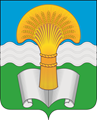 Сельская Думасельского поселения «Село Кольцово»Ферзиковского района Калужской областиРЕШЕНИЕот  01 октября 2020 года                                                                                № 06с. КольцовоО заместителе председателя Сельской Думы сельского поселения «Село Кольцово» четвертого созываВ соответствии с Уставом сельского поселения «Село Кольцово» Сельская Дума сельского поселения «Село Кольцово» РЕШИЛА:Утвердить протокол счётной комиссии Сельской Думы сельского поселения «Село Кольцово» о результатах тайного голосования по избранию заместителя председателя Сельской Думы сельского поселения «Село Кольцово» четвертого созыва.По итогам тайного голосования избрать из состава Сельской Думы сельского поселения «Село Кольцово» четвертого созыва заместителем председателя Сельской Думы сельского поселения «Село Кольцово» четвертого созыва Кочергину Светлану Алексеевну.Настоящее Решение подлежит официальному опубликованию в газете Ферзиковского района Калужской области «Ферзиковские вести».Настоящее Решение вступает в силу с момента его принятия. Глава сельского поселения «Село Кольцово»                             ________________       Н.П. Малышева